بسم الله الرحمن الرحيم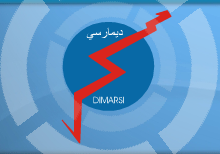 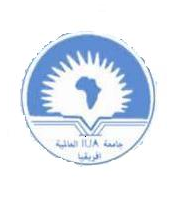 Support Document No (1)BEST DRR PRACTICES OF TUTI ISLAND BASIC COMMUNITYLocationTuti is an island located in the center of greater Khartoum, (bifurcating the Blue Nile into a right branch which joins the river Nile northwards and a left branch which meet the White Nile southwards at the famous unique Blue and White Nile rivers junction, to form the River Nile. However this unique location made the Island highly vulnerable to floods.Tuti Community  Tutians  relate to the Mahas, a northern tribe that migrated to the Khartoum region in the early sixteenth century. Some believe they are indigenous not migrants, they formed a tight-knit community.  Until recently the island was relatively isolated , reached by boat and ferry only, yet it attracted people from other tribes to join the then well established educational religious institutions; or work as share cropping farmers, some of them settled and were blended nicely with the original community. Tuti is known vegetable and citruses producer.. Today, the island has a young wide base population pyramid of18,000 people.DRR PracticesThrough a multi disciplinary well organized and coordinated community groups actions ,comprised of early fund raising , community mobilization, establishing watch points , activating traditional early warning means, building up extra embankments, coordination and management helping flood stricken or those whose properties had to be demolished for rescue or  re-planning purposes, caring for first line watchers feeding ,rescue, and response to warning signals. The islands elders’ during1946 flood initiated the so called TAYAs which were a group of young, kinship, assigned early warning and first line defense of embankments earth piling. Their women folk (mothers & sisters) maintained their feeding, care for the injured and diseased. Early teen age school children covered a leaking point as there were no more youth or elders left un engaged, , their bodies were lined to cement water not to flow till urgently earth filled sacs were brought and piled behind their backs, This heroic action was commemorated by a symbolic national song .Performance and lyrics were by a lady poet.     AchievementsThe island continued to address successfully the protective and management needs and deeds of equal and higher flood levels throughout the floods of1946, 1988, 1998, 2006, 2013, and 2014 all of which were major threats at the national level and caused great casualties elsewhere in the country .It worth noting that Tuti didn’t report any human losses all through, in spite of the high vulnerability. Material losses; natural, flood inflicted or intentionally  manmade for technical safety reasons; advised by the community experts and agreed to by consensus, all were timely repaired or financially compensated for. Some citizens donated their properties for no reward or compensation. Community organizations secure the running costs and man-power from within Tuti.  A circular road to function as a high embankment around the island is being constructed and presently used on the western side. Challenges and solutions1-The continuous erosions of the banks of the island compared to the lesser rate of sedimentation is creating a decrease in the agricultural land. This is further complicated by the booming real-estate, parks, heavy investment on the Blue Nile banks and the river filling to build a cornice leading to congestion of the river and further erosion of the banks. Tutian community raised the issue with the government and pursued the private sector to undertake its social responsibility to help strong cemented embankments.2- The island face the additional threat of the rains floods. The community established a system of drainage pipes and active pumping at the risky areas plus the compensation for the affected properties.3-The new bridge though beneficial to Tutians it has multiplied the interest and greed of investors in the island including the government, risking their land ownership and best traditions to be diluted by the metropolitan material driven morals. 4-An annually elected flood disaster management committee took the driving seat, competitively  improving performance and developing contemporary means of intervention, shifting from manual work to heavy machinery, traditional drum beating for warning to loud speakers then smart phones, Tuti development bureau in collaboration with the Khartoum Municipality, now deeply engaged in planning TUTI GREEN TOWN, shaping the touristic nature of the island, keeping the old traditional architecture & culture.Supporting Document No. (2)FINANCE The following table explains the financial statement of Tuti floods and disaster management committee for the 1989 flood season.Financial Report for 1989 flood, September  - December 1989Currency: Sudanese Dinars  The award best usage  A practical and visible project will be an environment friendly museum/library building for the display of Tuti heritage of disaster risk reduction with a theater and art gallery to start and keep ignited the zeal to realize the green town, it will encourage the Government and philanthropic donors. Thus the Sasakawa award will meet both the Islands community aspirations and the Sasakwa award sustained objectives. جامعة افريقيا العالمية / الخرطوم   - السودانE-mail: dimarsi@iua.edu.sd  Website: www.iua.edu.sd/dimarsiIncomeIncomeIncomeIncomeAmountExpensesExpensesExpensesExpensesAmountOpening balanceOpening balanceOpening balanceOpening balance429.250(1)    Compensation(1)    Compensation(1)    Compensation(1)    Compensation(1)    Compensationcashcashcashcash020.700aaBuildings lost or demolished purposely 1988 floodsBuildings lost or demolished purposely 1988 floods5.747.00001Philanthropists, individuals , firms ,banks and People's CommitteesPhilanthropists, individuals , firms ,banks and People's CommitteesPhilanthropists, individuals , firms ,banks and People's Committees14.525.000bbTrees and plantations removed from the  path to the embankmentTrees and plantations removed from the  path to the embankment1.360.00002Tutians in the Gulf StatesTutians in the Gulf StatesTutians in the Gulf States657.470TotalTotal   7,107,00003passenger vehicles and boats tax revenue passenger vehicles and boats tax revenue passenger vehicles and boats tax revenue 492.300(2)    Services(2)    Services(2)    Services(2)    Services(2)    Services03passenger vehicles and boats tax revenue passenger vehicles and boats tax revenue passenger vehicles and boats tax revenue 492.300aaHeavy equipment and search light rentHeavy equipment and search light rent4.051.750Donations , contributions & Tax revenue totalDonations , contributions & Tax revenue total16.124.72016.124.720bb Safety needs or naturally affected  homes Safety needs or naturally affected  homes1.323.870ccMedia remunerations and visiting guest entertainment Media remunerations and visiting guest entertainment 231.005(3)  Salaries and incentives(3)  Salaries and incentives(3)  Salaries and incentives(3)  Salaries and incentives(3)  Salaries and incentivesAdhoc staff payments & ferries registrationAdhoc staff payments & ferries registration1.112.8501.112.850(4)    Support and donations(4)    Support and donations(4)    Support and donations(4)    Support and donations(4)    Support and donationsHealth center, sports Cultural Clubs, and environmental sanitationHealth center, sports Cultural Clubs, and environmental sanitation418.000418.000G.Total expensesG.Total expensesG.Total expenses14,244,47514,244,475Closing balance (booked as savings)Closing balance (booked as savings)Closing balance (booked as savings)1.871.015                                    1.871.015                                    Cash Cash Cash 9.2309.230Total incomeTotal income16.124.72016.124.72016.124.720Total expensesTotal expenses16.124.72016.124.720